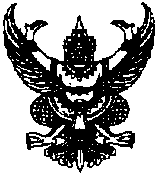 ประกาศเทศบาลตำบลหนองบัวตะเกียดเรื่อง  สอบราคาจ้างโครงการก่อสร้างลานกีฬาเอกประสงค์	เทศบาลตำบลหนองบัวตะเกียด   อำเภอด่านขุนทด   จังหวัดนครราชสีมา	...............................              ด้วยเทศบาลตำบลหนองบัวตะเกียดมีความประสงค์  จะสอบราคาจ้างเหมาโครงการก่อสร้างงานลานกีฬาเอนกประสงค์เพื่อสร้างสังคมเป็นสุข    บ้านสระขี้ตุ่น   หมู่ที่  6  (ตามแบบมาตรฐานสมาคมสันนิบาตเทศบาลแห่งประเทศไทย)   พร้อมติดตั้งป้ายโครงการจำนวน  1  ป้าย   ราคากลางของงาน  1,356,000.- บาท   (หนึ่งล้านสามแสนห้าหมื่นหกพันบาทถ้วน)   ผู้มีสิทธิเสนอราคาจะต้องมีคุณสมบัติดังนี้	1. เป็นนิติบุคคล ผู้มีอาชีพรับจ้างงานที่สอบราคาจ้าง  ซึ่งมีผลงานก่อสร้างประเภทเดียวกัน  ในวงเงินไม่น้อยกว่า   678,000.- บาท 
          2. ไม่เป็นผู้ที่ถูกระบุชื่อไว้ในบัญชีรายชื่อผู้ทิ้งงานของทางราชการและได้แจ้งเวียนชื่อแล้ว
          3. ไม่เป็นผู้ได้รับเอกสิทธิ์หรือความคุ้มกัน ซึ่งอาจปฏิเสธไม่ยอมขึ้นศาลไทย เว้นแต่รัฐบาลของผู้เสนอราคาได้มีคำสั่งให้สละสิทธิ์ความคุ้มกันเช่นว่านั้น
          4. ไม่เป็นผู้มีผลประโยชน์ร่วมกันกับผู้เสนอราคารายอื่นที่เข้าเสนอราคาให้แก่ เทศบาลตำบลหนองบัวตะเกียด ณ  วันประกาศสอบราคา หรือไม่เป็นผู้กระทำการอันเป็นการขัดขวางการแข่งขันราคาอย่างเป็นธรรมในการสอบราคาจ้างครั้งนี้	5.  บุคคล หรือนิติบุคคลที่จะเข้าเป็นคู่สัญญาต้องไม่อยู่ในฐานะเป็นผู้ไม่แสดงบัญชี รายรับรายจ่าย หรือแสดงบัญชีรายรับรายจ่ายไม่ถูกต้องครบถ้วนในสาระสำคัญ          	6.  บุคคลหรือนิติบุคคลที่จะเข้าเป็นคู่สัญญากับหน่วยงานของรัฐซึ่งได้ดำเนินการจัดซื้อจัดจ้างด้วยระบบอิเล็กทรอนิกส์  ( e-Government Procurement  :  e-GP ) ต้องลงทะเบียนในระบบอิเล็กทรอนิกส์บัญชีกลางที่เว็บไซด์ศูนย์ข้อมูลจัดซื้อจัดจ้างภาครัฐกำหนดยื่นซองสอบราคา   ในวันที่  13  มกราคม  2559  ถึงวันที่  26  มกราคม  2559  ณ. งานพัสดุและทรัพย์สิน  กองคลัง  เทศบาลตำบลหนองบัวตะเกียด  ระหว่างเวลา  08.30 – 16.30  น.  และในวันที่ 14   มกราคม  2559  ณ. ศูนย์ข้อมูลข่าวสารการซื้อการจ้างขององค์กรปกครองส่วนท้องถิ่นระดับอำเภอด่านขุนทด  (ชั้น ๒)  ตั้งแต่เวลา  08.30 – 16.30  น. กำหนดเปิดซองใบเสนอราคา   ในวันที่  27  มกราคม  2559   ตั้งแต่เวลา 10.30  น.     เป็นต้นไป  ณ. ศูนย์ข้อมูลข่าวสารการซื้อการจ้างขององค์กรปกครองส่วนท้องถิ่นระดับอำเภอด่านขุนทดผู้สนใจติดต่อขอรับ / ซื้อเอกสารสอบราคา  ชุดละ  1,000.- บาท  (หนึ่งพันบาทถ้วน)   ได้ที่   กองคลังเทศบาลตำบลหนองบัวตะเกียด   ระหว่างวันที่   13   มกราคม   2559  ถึงวันที่   26  มกราคม   2559  ตั้งแต่เวลา  08.30– 16.30 น.    หรือสอบถามได้ที่หมายเลขโทรศัพท์    0-4430-0236-7   ในวันและเวลาราชการ    ดูรายละเอียดได้เว็บไซด์ของเทศบาล   ที่ www. Nongbuatakiat.go.th , www.gprocurementgo.th , www.koratdla.go.th   ประกาศ   ณ  วันที่    13    เดือน   มกราคม    พ.ศ.  2559	 (นายวุฒิพงษ์     ชนะเกียรติ)	นายกเทศมนตรีตำบลหนองบัวตะเกียดหมายเหตุ    จะลงนามสัญญาต่อเมื่อได้รับการอนุมัติขยายระยะเวลาตามมาตราการเงินกระตุ้นเศรษฐกิจ